ONKOLOGIJA : STROKOVNO-ZNANSTVENI ČASOPIS ZA ZDRAVNIKE
ISSN 1408-1741, eISSN 1581-3215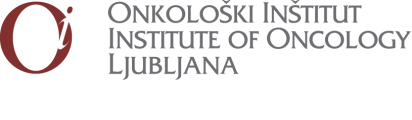 OBRAZEC Z IZJAVAMI (SPREMNO PISMO)NASLOV ČLANKAKORESPONDENČNI AVTOR (priimek in ime, akademski in strokovni nazivi, naslov ustanove, kjer je delo nastalo, email, telefon) in njegov lastnoročni podpisSOAVTORJI (priimek in ime, akademski in strokovni nazivi, naslov ustanove, kjer je delo nastalo) in njihovi lastnoročni podpisiDATUMIZJAVE

1 – Avtorstvo in izvirnost prispevkaAvtorji prispevka zagotavljajo, da:•	je prispevek pripravljen v skladu z Navodili avtorjem za revijo Onkologija;•	so vsi avtorji pomembno prispevali k zasnovi, načrtovanju, izvajanju ali interpretaciji raziskave ter pripravi in potrditvi besedila;•	je prispevek v celoti izvirno delo;•	vsebina prispevka ni bila predhodno objavljena, razen v obliki povzetkov, delov javnih predstavitev ali tez (diploma, doktorat) ter da prispevek ni v postopku recenzije z namenom publiciranja drugje.2 – Dovoljenje za objavo prispevkaAvtorji obdržijo moralne in materialne avtorske pravice do svojega dela. Založniku dovolijo objavo prispevka v odprtodostopni reviji Onkologija pod pogoji licence Creative Commons Attribution CC-BY 4.0.3 – Morebitno navzkrižje interesovČe obstajajo dejanski ali morebitni konflikti interesov na osnovi finančnih, osebnih ali odnosov s tretjimi osebami ali institucijami morajo avtorji obvestiti uredništvo. 4 – FinanciranjeAvtorji so dolžni opredeliti kakršnokoli finančno pomoč pri nastajanju članka. V kolikor ni bilo nobenega financiranja, naj avtorji zapišejo naslednjo izjavo: »Raziskava ni bila finančno podprta.«5 – Možna ogroženost človeških ali živalskih subjektov raziskaveČe raziskava vključuje človeške ali živalske subjekte, mora avtor v prispevku navesti izjavo, da so bili vsi postopki izvedeni v skladu z veljavnimi zakoni ter institucionalnimi smernicami, odobrila pa jih je Komisija Republike Slovenije za medicinsko etiko. Raziskava mora biti izvedena v skladu s Helsinško deklaracijo. Avtor mora v prispevku navesti, da so v raziskavi sodelujoči človeški subjekti podpisali privolitev za sodelovanje.6 – ZahvalaAvtorji se lahko zahvalijo posameznikom, skupinam ali sodelujočim v raziskavi za sodelovanje v raziskavi.